УРОК  ИСТОРИИ РОССИИТЕМА «ВНЕШНЯЯ ПОЛИТИКА СССР в 1945 – 1953 гг.»КЛАСС 9 ВВИД   И   ТИП УРОКА:  урок изучения нового материала.МЕТОДИЧЕСКОЕ ОБЕСПЕЧЕНИЕ: История России, ХХ – начало XXI века: учебник для 9 кл. общеобразоват. учреждений/ А.А. Данилов, Л.Г. Косулина, М.Ю. Брандт. – 3-е изд. – М.: Просвещение, 2006.КИМы. История России: 9 класс. Второе полугодие /сост. К.В. Волкова – М.: ВАКО, 2010/.Авторская презентация по теме урока «Внешняя политика СССР 1945 – 1953 гг.»Интернет ресурсы.ТЕХНИЧЕСКОЕ ОБЕСПЕЧЕНИЕ: интерактивная мультимедийная доска, персональный компьютер. ОБЩИЕ ЦЕЛИ УРОКАОбразовательные: усвоить  суть радикальных перемен, происшедших в мире в результате победы антигитлеровской коалиции во Второй мировой войне; понять причины обострения взаимоотношений между СССР и западными странами; уяснить изменение положения в мире в результате победы; сформировать представление учащихся о причинах начала «холодной войны».Развивающие: продолжить формирование умений работать с письменными историческими источниками, умений анализировать, сравнивать, делать выводы.Воспитывающие:  воспитание отрицательного отношения учащихся  к противостоянию между ядерными державами как угрозе всеобщего мира на планете, существованию человечества.  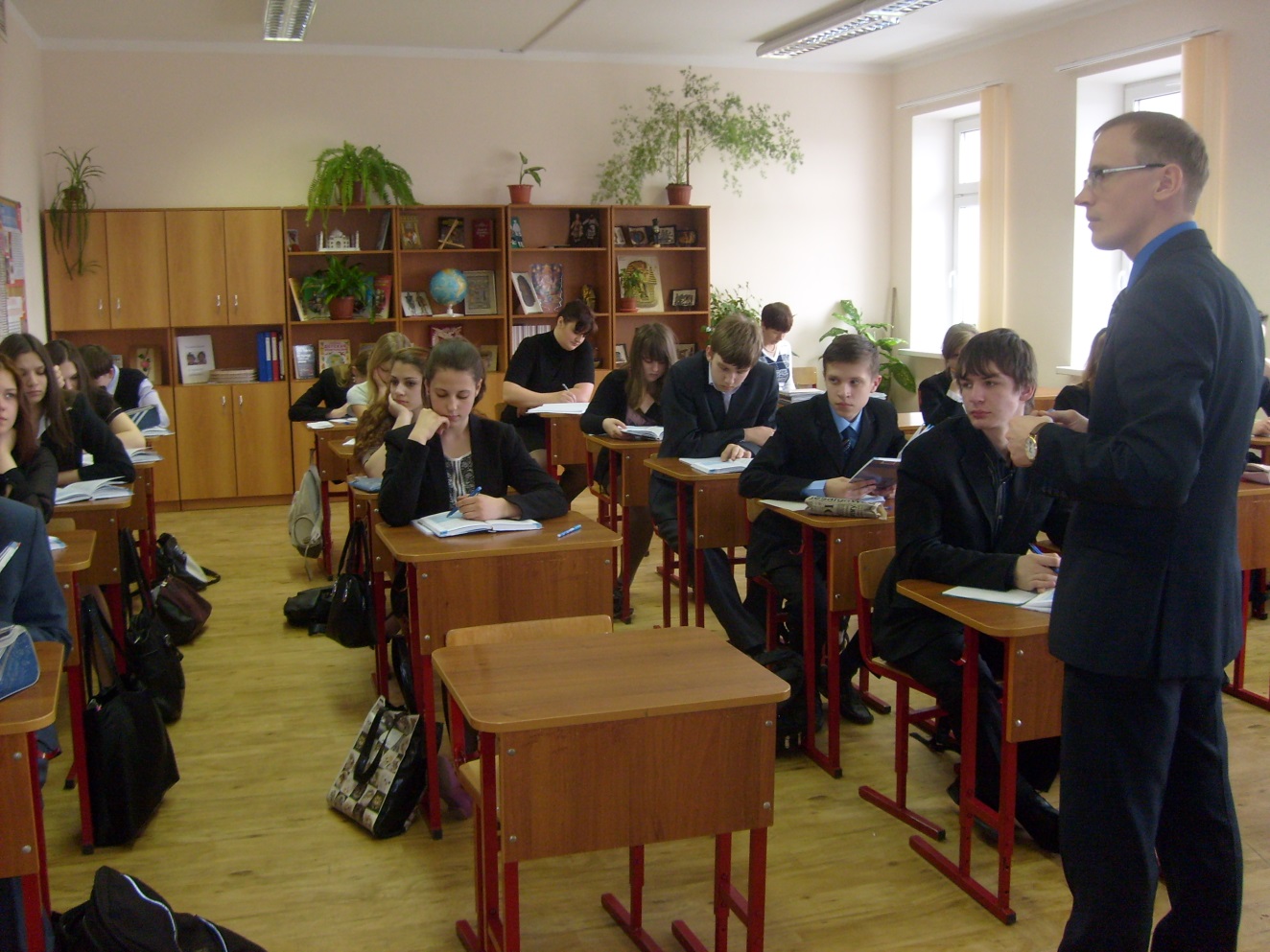 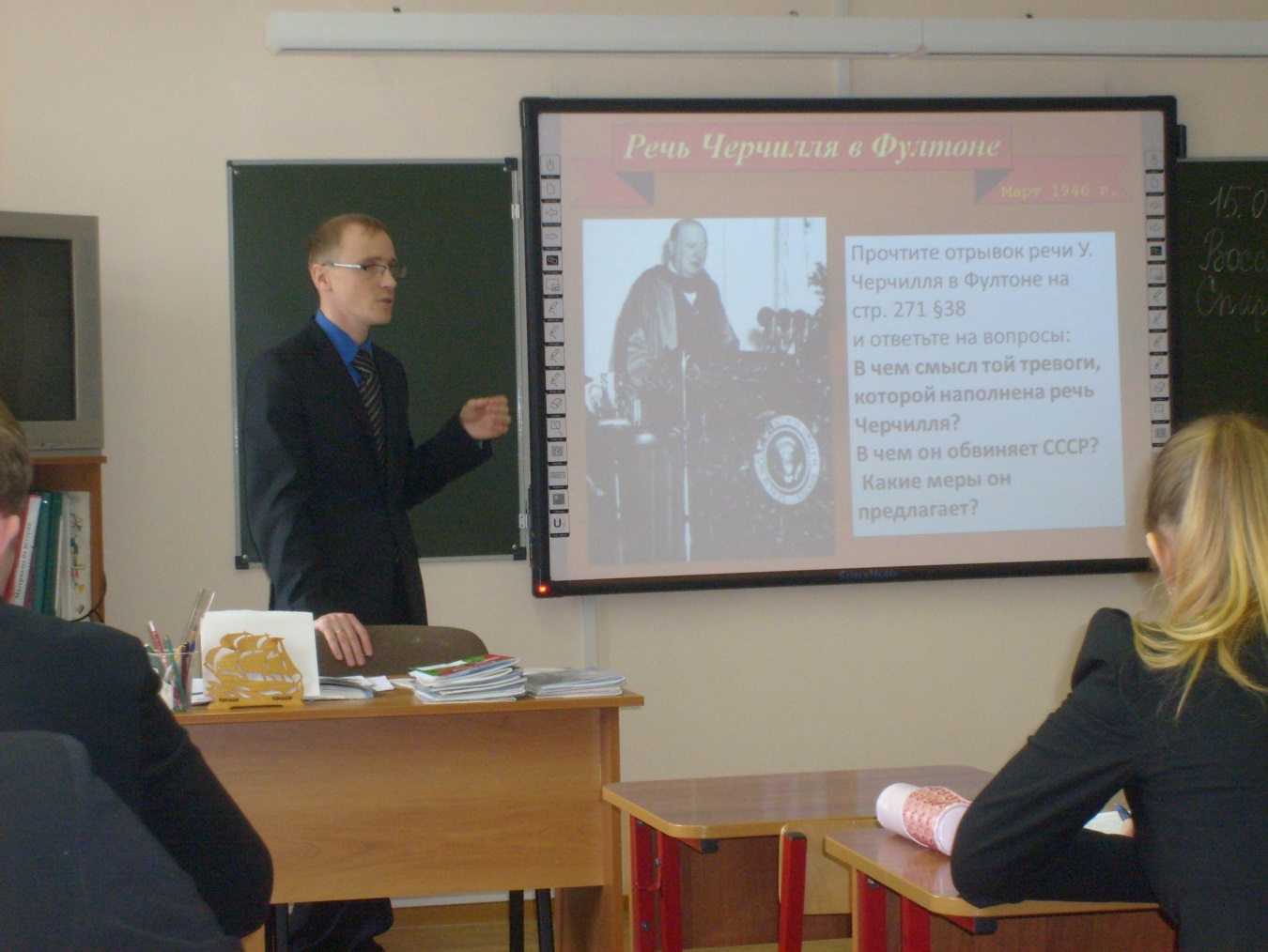 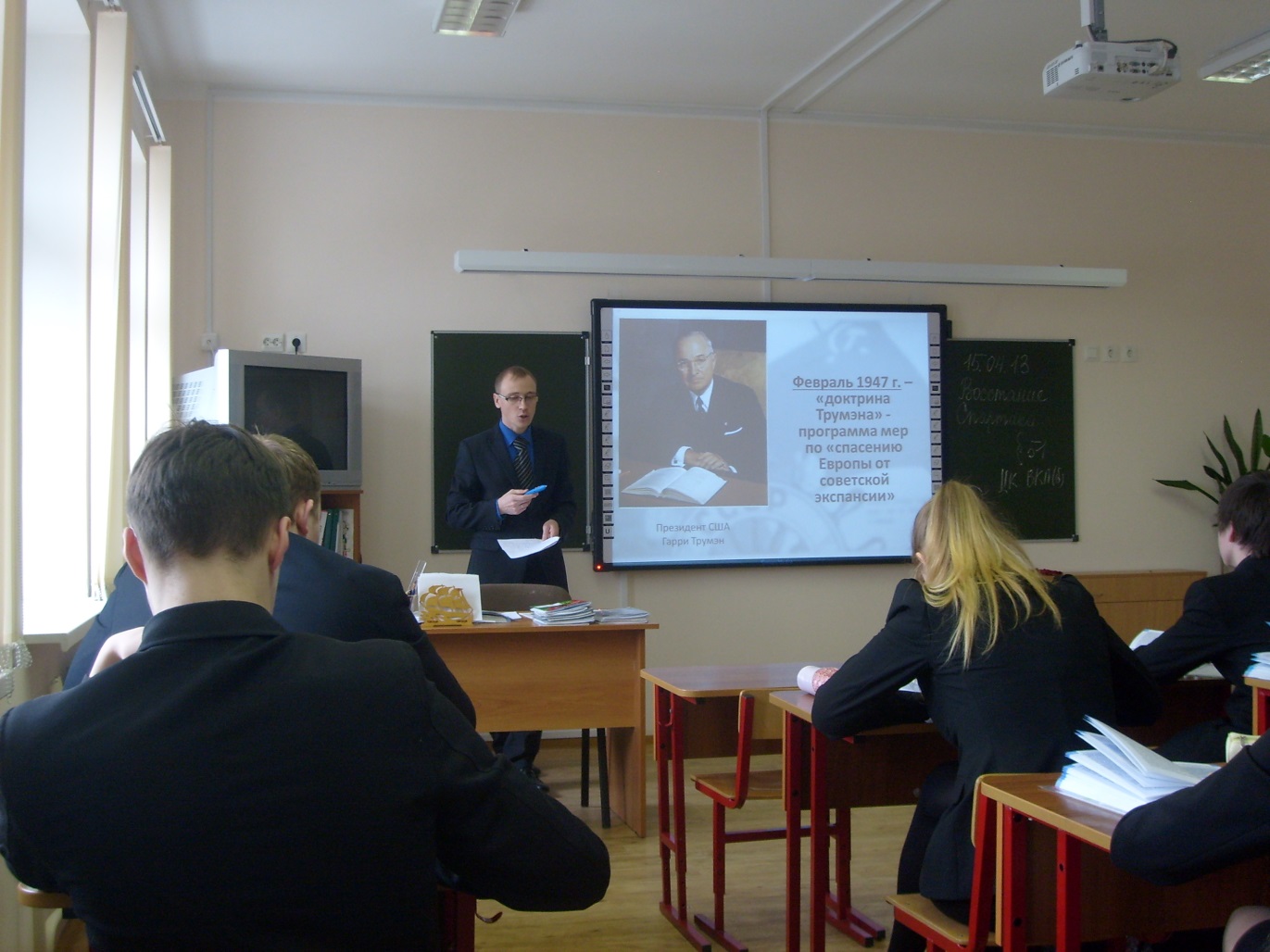 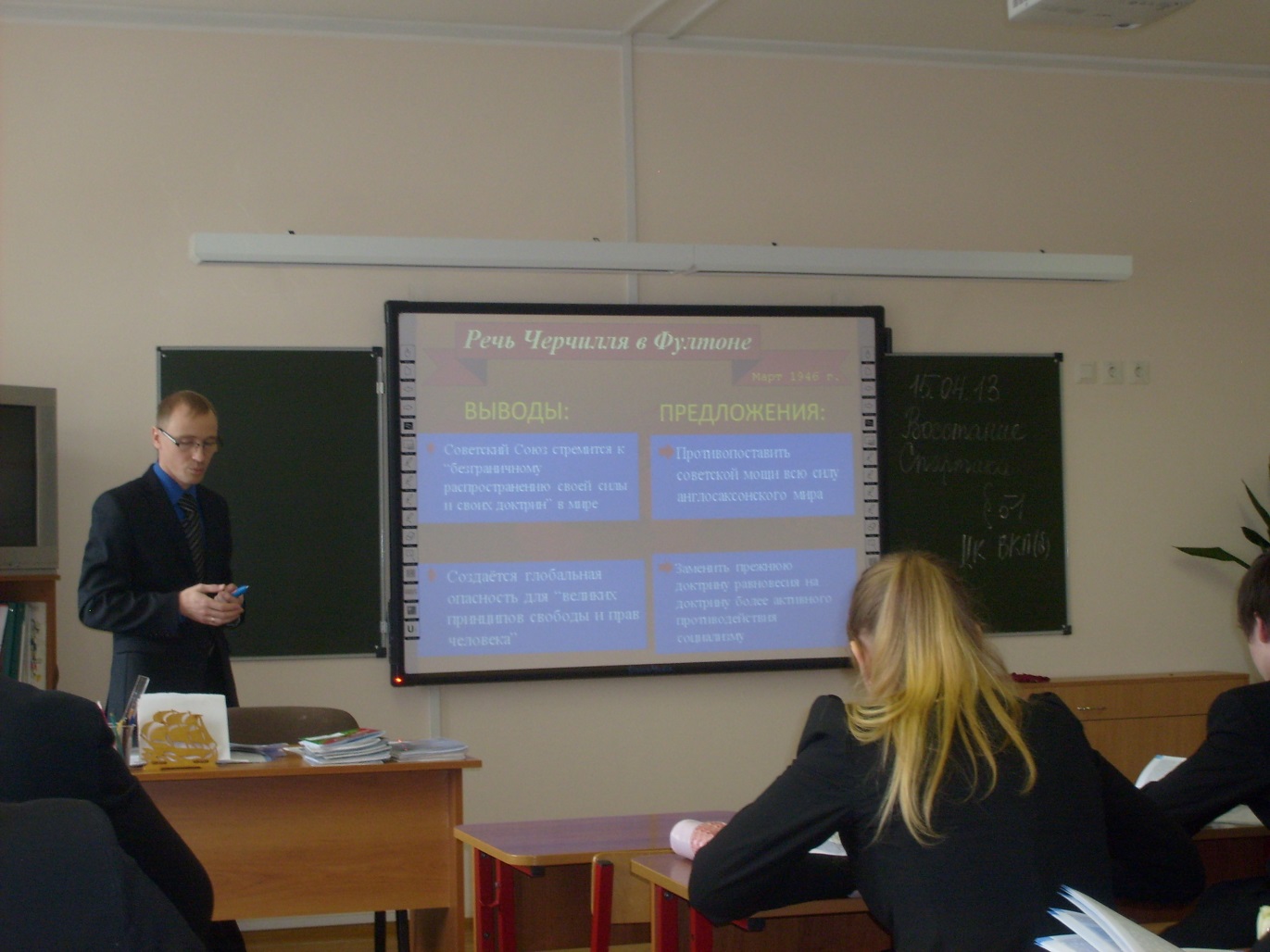 ЭТАП УРОКАЦЕЛИ ЭТАПАСОДЕРЖАНИЕМЕТОДЫ ПРИЕМЫ ТЕХНОЛОГИДЕЯТЕЛЬНОСТЬ УЧАЩИХСЯРЕГЛАМЕНТПРОГНОЗИРУЕМЫЕ ИТОГИ (ПОКАЗАТЕЛИ)PSОрганизация начала занятияПодготовить учащихся к работе на урокеУчащиеся готовят рабочие места к уроку: письменные принадлежности, учебник, тетрадь, дневник5 минут до начала урокаУчащиеся  готовы к урокуПроверка выполнения домашнего заданияПроверить усвоение материала занятия по теме «Политическое развитие»Учащиеся выполняют проверочное тестирование по теме домашнего задания. Проведение проверочного тестированияВыполнение проверочного тестирования10 минутВсе учащиеся справляются с заданиямиПодготовка к основному этапу занятияПодготовить учащихся к активной учебно-познавательной деятельности на основе опорных знанийУчитель знакомит учащихся с темой урока «Внешняя политика СССР 1945 – 1953 гг.»Учитель просит учащихся вспомнить, каков был вклад СССР в победу во Второй мировой войне? Какие страны были освобождены красной армией от фашизма?Актуализация знаний, полученных на прошедших занятияхСлайды № !, 2, 3Учащиеся осмысливают цели и задачи урокаЗапись темы урока в рабочую тетрадь2 минутыУчащиеся указывают решающий вклад СССР в победу на Германией, называют страны Восточной Европы, освобожденные Красной армиейУсвоение и повторение новых знаний и способов действийПоставить конкретную учебную задачу на урокУчитель с помощью эвристической беседы с учащимися подводит учащихся к формулированию учебных задач на урок: «Чем объясняется  начало и причины «холодной войны между бывшими союзниками по антигитлеровской коалиции? Кто виноват?»Эвристическая беседа Слайд № 4Самостоятельная постановка учебных целей учащихся на урок3 минутыУчащиеся формулируют цели урокаЗакрепление знаний и способов действий. Закрепление знаний и способов действийОбобщение и систематизация знанийДостижение поставленных учебных целей на этапах изучения нового материала1. У истоков «холодной войны»Как изменились отношения союзников после войны? Укажите причины этих измененийРабота с историческим источником – текст речи Черчилля в Фултоне 5 марта 1946 г.Дайте определение понятию «холодная война»«Доктрина Трумэна» В чем состояла суть этой доктрины, её задачи?2. Распространение сталинской модели в Европе и Азии3. Апогей «холодной войны»Какие события относятся к апогею «холодной войны»? Каков главный урок этих событий?Работа с текстом учебника §38, с. 270Демонстрация слайда №5Демонстрация слайда №6, 7Работа с историческим документомСлайд №8Слайды №9, 10Рассказ учителя о распространении сталинской модели в Восточной Европе и Азии в 40-е гг.Слайды № 11, 12Актуализация знаний, полученных при изучении курса Всеобщей историиСлайды №13, 14Работа учащихся материалом учебника. Беседа Слайды №16 – 19Учащиеся читают материал §38, с. 270 и отвечают на поставленные вопросыЧтение  исторического источника – текст речи Черчилля в Фултоне на с. 271 §38Учащиеся отвечаю на  поставленные вопросыЗаписи учащихся в рабочей тетради даты 5 марта 1946 г. – речь У.Черчилля в Фултоне, начало «холодной войны» между СССР и СШАФормулирование определения понятия «холодная война»Запись определения в рабочую тетрадьУчащиеся работают с материалом учебника §38 Учащиеся отмечают, что Сталин диктовал лидерам соцстран линию поведения на международной арене, но и во внутренней политикеУчащиеся называют региональные организации экономического и военного сотрудничества в Европе Учащиеся читают §38 с. 273 – 274 и отвечают на поставленные вопросыФормулируют выводы 35 минутУчащиеся знакомятся с причинами начала «холодной войны», с «доктриной Трумэна» и её задачами, а также формирование военных блоков, которые привели к разделению Европы. Учащиеся уясняют как распространялась сталинская модель и что для неё характерно.Формируется представление о конфликтах, которые могли привести к открытому вооруженному противостоянию между СССР и США и его возможных последствиях для человечества.Контроль и самопроверка знанийЗнание основных событий во внешней политике в послевоенный периодОтветы на вопросы учителяФронтальный опросОтветы учащихся на вопросы учителя2 минутыПодведение итогов занятияРешение проблемного вопроса, поставленного в начале урокаВывод о том, что главным уроком отношений Восток-Запад в 1945 – 1953  гг. стало осознание того, что от жесткой внешней политики не выигрывает никто ,  «холодная война» может перерасти в открытый вооруженный конфликт. Обе стороны в равной степени виновны в развязывании «холодной войны»Беседа с учащимися Слайд №20, 21Учащиеся отвечают на проблемный вопрос,  поставленный в начале урока2 минутыИнформация о домашнем задании, инструктаж по его выполнениюУчитель комментирует домашнее задание §38, повторить §35-37, выполнить задание №1 на стр. 274 письменноСлайд № 22Запись д/з в дневник1 минута